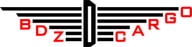 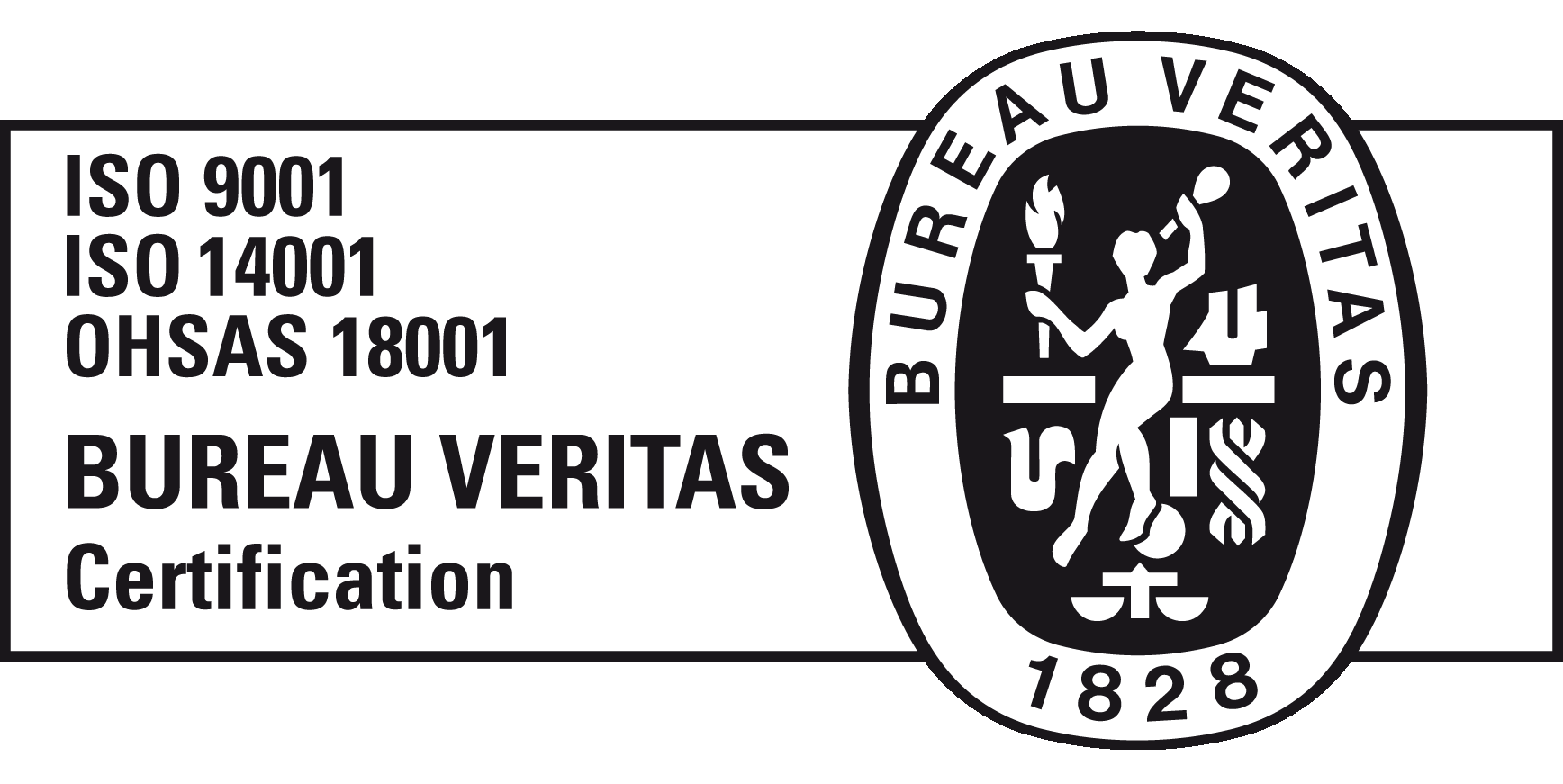 „БДЖ – ТОВАРНИ ПРЕВОЗИ” ЕООДЦЕНТРАЛНО УПРАВЛЕНИЕул. „Иван Вазов” № 3, гр.София 1080									    	  www.bdzcargo.bdz.bgфакс:  +359 2 987 79 83		      							  e-mail: bdzcargo@bdzcargo.bg                Т Е Л Е Г Р А М А                          №  507 /  08 .03.2023г.До:	 Директорите на ПТП София, Пловдив и Горна Оряховица             Ръководителите на всички бизнес центрове             Направление  “ОУП” – ПТП София, ПТП Пловдив, ПТП Г.Оряховица	 Представителите на БДЖ  в гарите Капъкуле 	 и Димитровград ZS, началник на граничен преход Русе и Видин	 ИСТ –"БДЖ Товарни превози" ЕООД  Копие:	  Дирекция “Експлоатация”              Дирекция “Маркетинг и продажби”              отдел   "Пазар и ценова политика"	  Дирекция “Финанси и администрация”              отдел "Контрол на приходите, разчети и рекламации"	  Всички клиенти и спедитори, сключили договор  с   "БДЖ -Товарни превози " ЕООД        На основание E-mail от 08.03.2023г. немските  железници (DB CARGO), въвеждат корекция на ограничение на трафик  №  93 /2023г., както следва:1.Причини за въвеждане на ограничението: натрупване на пратки2.Получаващи области, засегнати от мярката: Германия (80)Гара : 253930 SAARBRUECKEN RBF		750075 SAARBRUECKEN WKSTAЗа получател: DB Cargo Werk Saarbrücken3.Отправни области, засегнати от мярката: всички железници4.Вид на пратките, засегнати от мярката:  всички  празни вагони за ремонт5.Вид на товарите, засегнати от мярката: NHM-Nr. 9921NHM-Nr. 99226.Срок на валидност: от 13.02.2023 г. до 28.02.2023  09.03.2023 включително ново известие7.Пратките на път-  ще се приемат Уведомете заинтересованите. инж.Иво Ленков Зам. директор дирекция „Експлоатация” Съгласувано: инж.С.СергиевРъководител отдел „Оперативно управление  на превозите”     инж.Н.ХристовРъководител отдел „Организация на превозите”          изготвил: Г.Крумов